КӨРМЕДЕГІ ҚЫЗЫҚ СӘТТЕР        2019 жылдың 22 қаңтар күні Қазақстан инновациялық және телекоммуникациялық жүйелер университеті, «Дизайн» кафедрасының оқытушылары мен студенттері Қадыр Мырза Әлі  атындағы  мәдениет және өнер орталығына көрме тамашалауға бардық. Онда  Бәйтерек ауданының бейнелеу және сәндік-қолданбалы өнер шеберлерінің өнер туындылар  көрмесі ашылды. Көрмеге әртүрлі техникада орындалған өнер туындылары қойылған, соның ішінде майлы бояумен, батик, саломнан аппликация әдісімен жасалған жұмыстар ерекше көз тартып тұрды. Ашылу салтанатында алғашқы болып сөз сөйлеген Қадыр Мырза Әлі  атындағы  мәдениет және өнер орталығының директоры  Бауыржан Ергенұлы Халиолла мырза Бәйтерек ауданы халқын ауданның қазақша атау алуымен құттықтап, көрмеге сәттілік тіледі. Одан кейін Қазақстан Республикасы Суретшілер Одағының  Батыс Қазақстан облысы филиалының басшысы Оразғалиев Қайыр аудан шеберлерінің жұмысына қысқаша шолу жасап, оң бағасын берді. Сонымен қатар көрменің ашылу салтанатына арнайы қонақ ретінде шақырылған  КАЗИИТУ Ғылыми-Білім кешенінің құрылтайшысы,  100 жаңа есім жобасының жеңімпазы, Бәйтерек ауданының құрметті азаматы Әйтімов Ақсерік Сарыұлы  сөз берілді. Өз сөзінде ауданның, облыстың  өнер мен ғылымда жетіп жатқан жетістіктерін тілге тиек етіп, тарихтағы біраз елеулі оқиғаларды әңгімеледі.    «Дизайн» мамандығында оқып жатқан студенттеріміз көрмені үлкен қызығушылықпен тамашалады. Әр жұмысты өзара талқылап, оқытушыларына, яғни бізге сұрақтарын қойып жатты. Осындай көрмелерге бару  студенттердің эстетикалық талғамын арттырып, шығармашылық шабыт беріп, ой-өрістерінің кеңеюіне оң әсерін тигізетіні анық. Сондықтан біз кафедра студенттерімен көрмелерге жүйелі түрде барып тұрамыз. Ал көрмеден Ақсерік Сарыұлын кездестіріп, суретке түсіп, өнер туындыларын бірге тамашалау студенттер үшін, соның ішінде бірінші курстықтар үшін ерекше әсер қалдырғаны айтпасақта түсінікті. Шәкірттеріміз білімді болуымен қатар  тәрбиелі, талғамы жоғары, мәдениетті адам болуы үшін осындай шараларға көбірек барған дұрыс деп есептеймін.Дизайн кафедрасының аға оқытушысы: Құмарғалиев Жарқын Хабиболлаұлы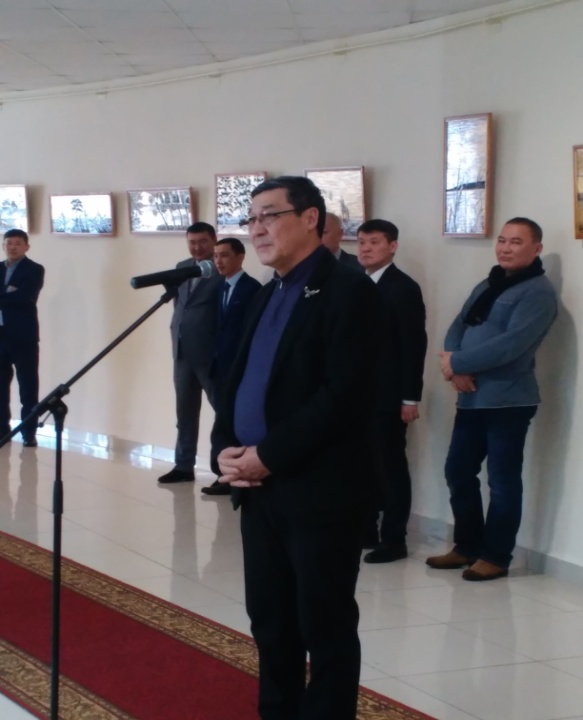 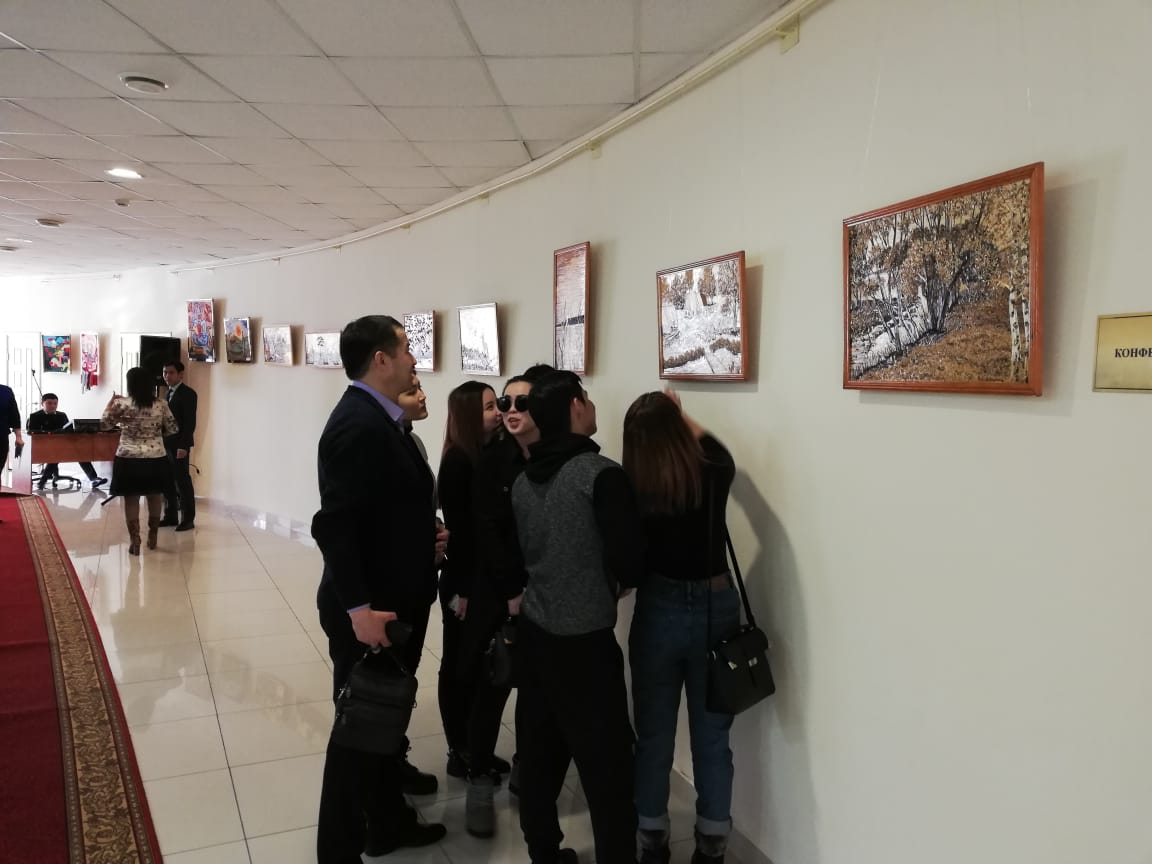 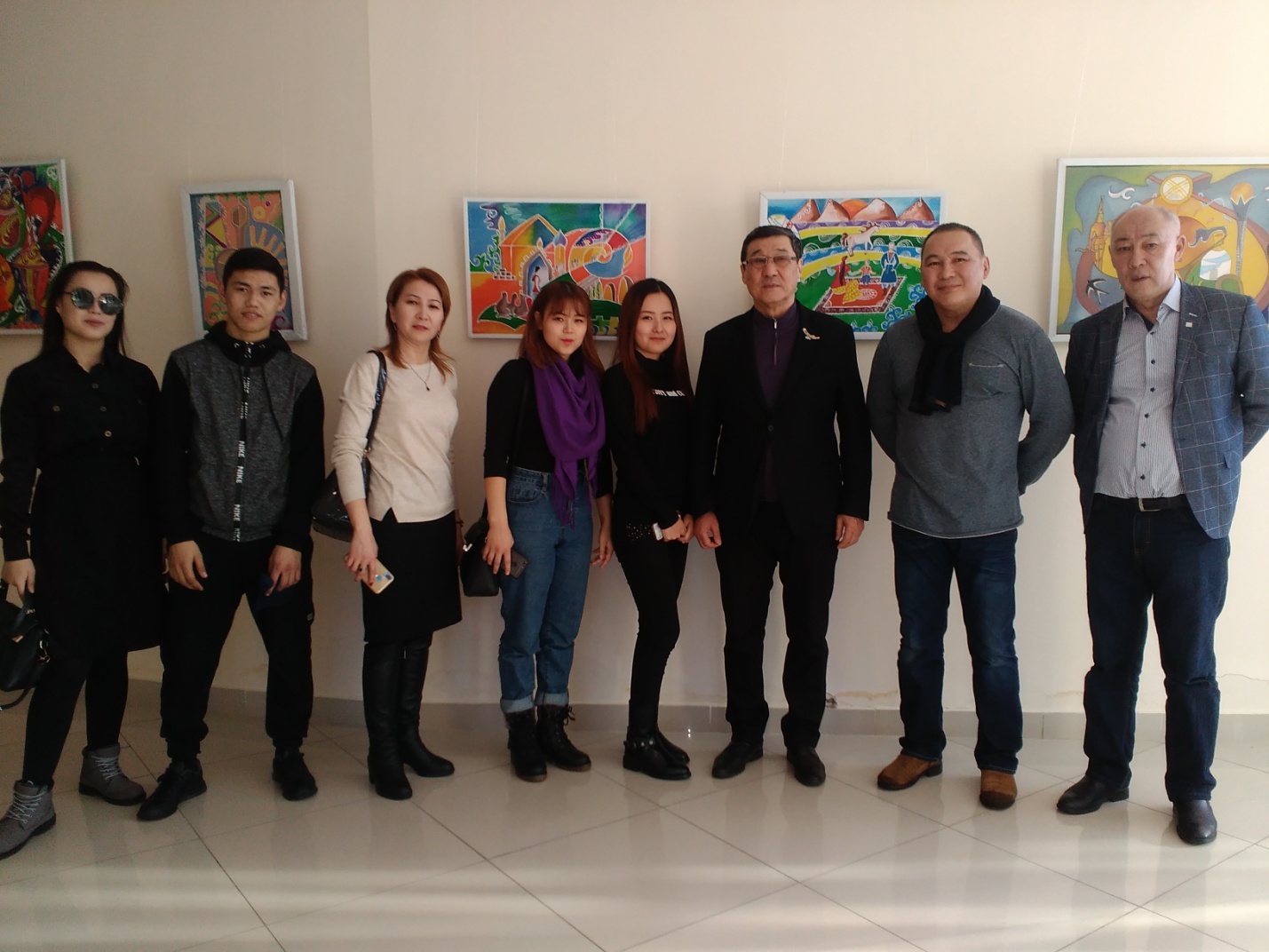 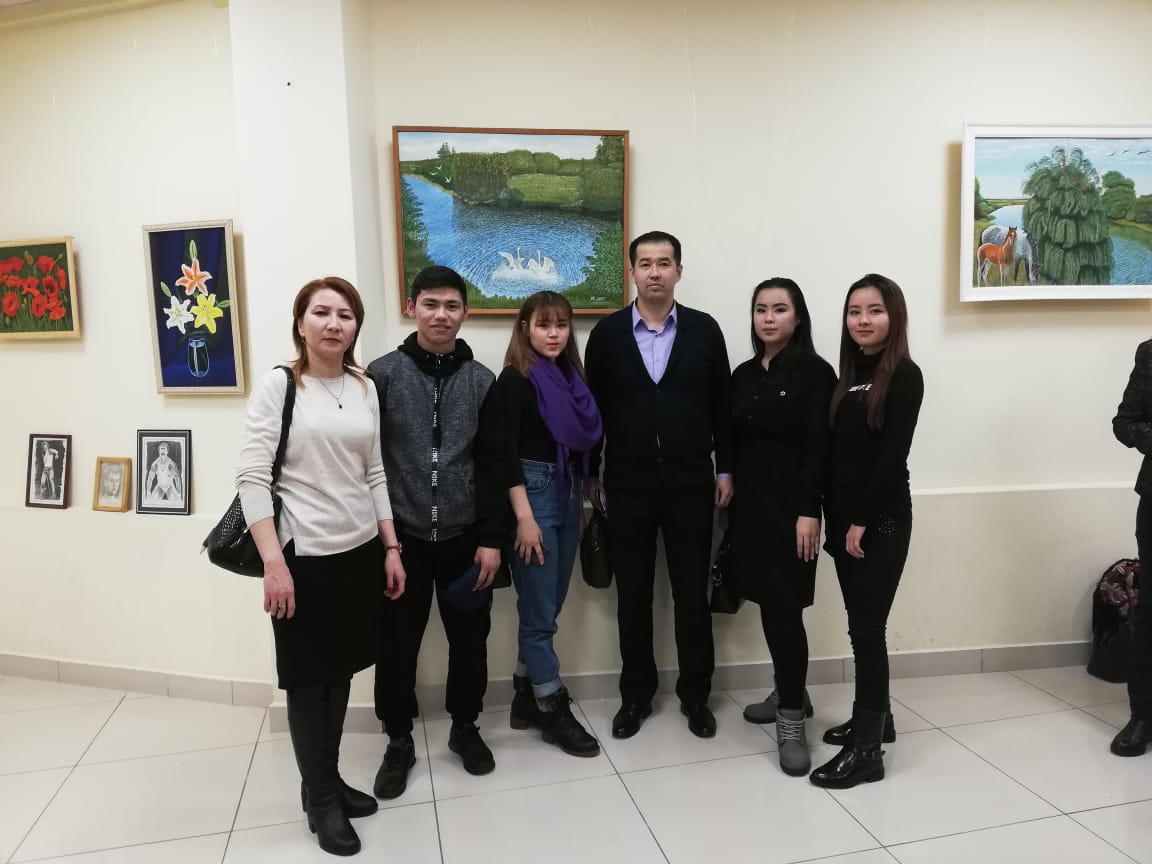 